HOẠT ĐỘNG NGOÀI TRỜI LỚP MGBC3Tham gia các hoạt động ngoài trời, trẻ được quan sát quang cảnh, tiếp xúc với ánh nắng tự nhiên rất tốt cho sự phát triển hệ xương của bé. Bên cạnh đó, các bài học về quan sát sự vật, các trò chơi vận động là nội dung không thể thiếu giúp trẻ phát triển thể chất và kĩ năng giao tiếp xã hội, từ đó giúp trẻ mạnh dạn ,tự tin và hòa đồng, tạo sự đoàn kết trong tập thể lớp. Và  dưới đây là 1 số hình ảnh hoạt động ngoài trời của các bạn nhỏ lớp MGBC3.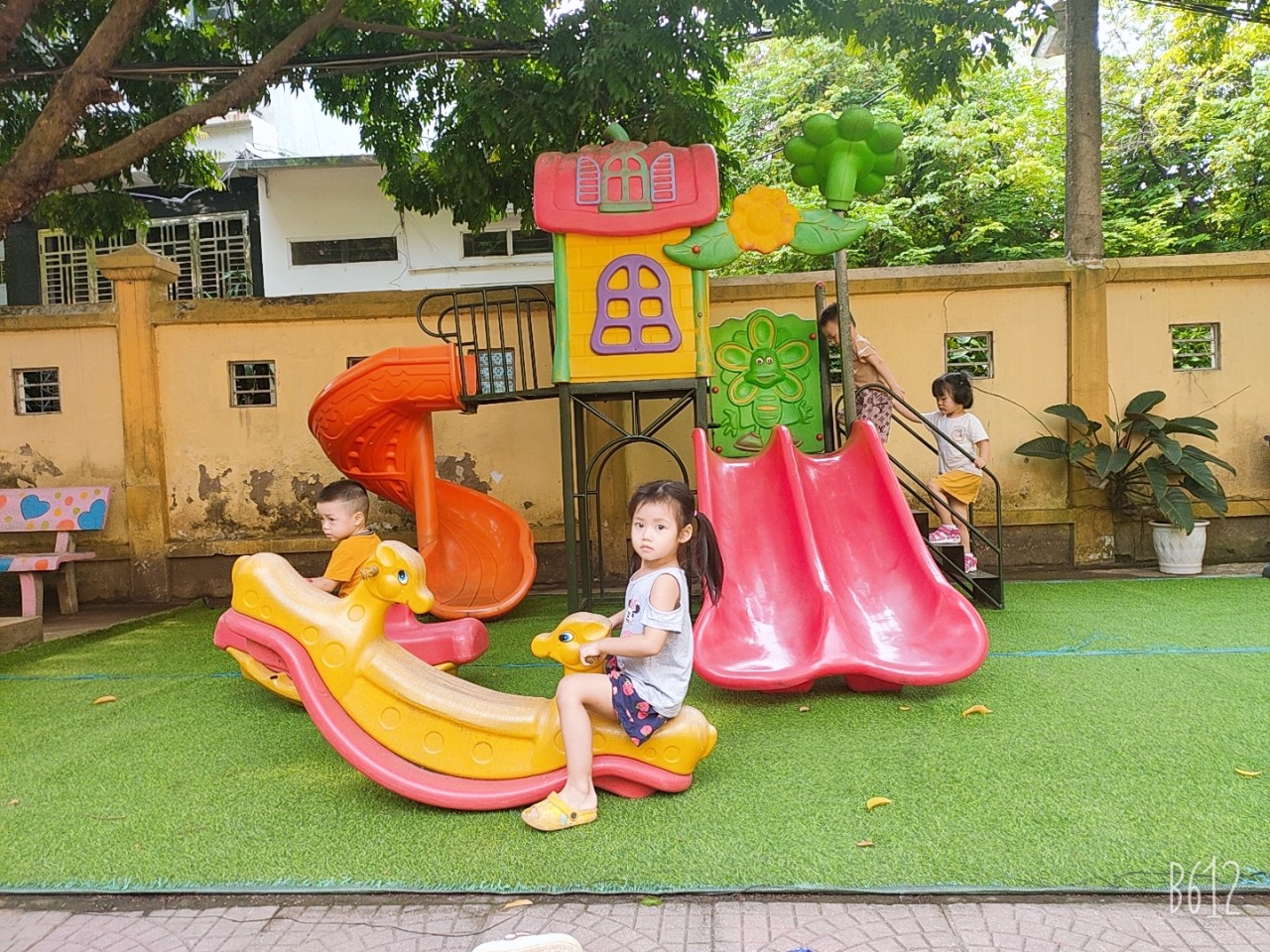 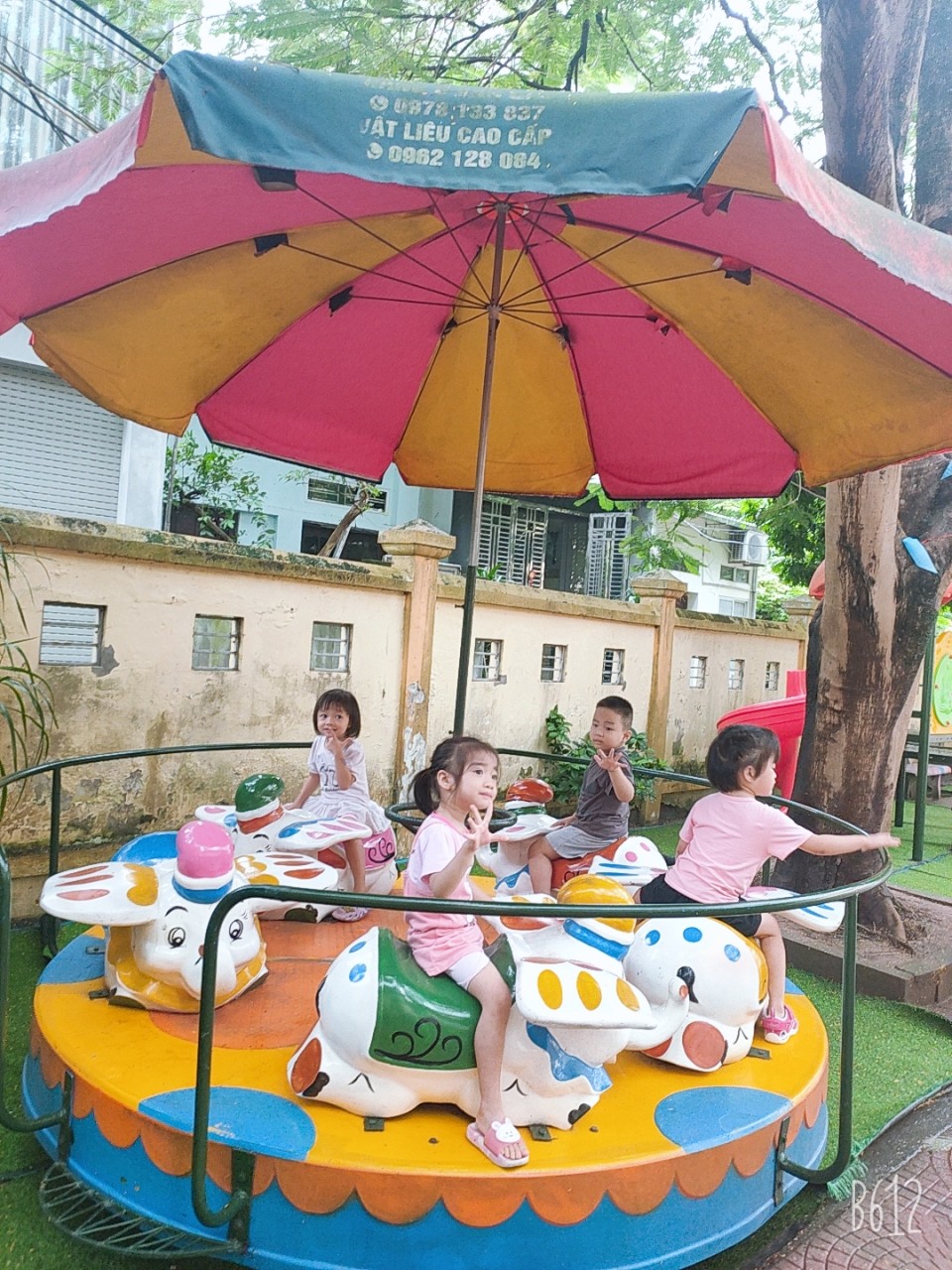 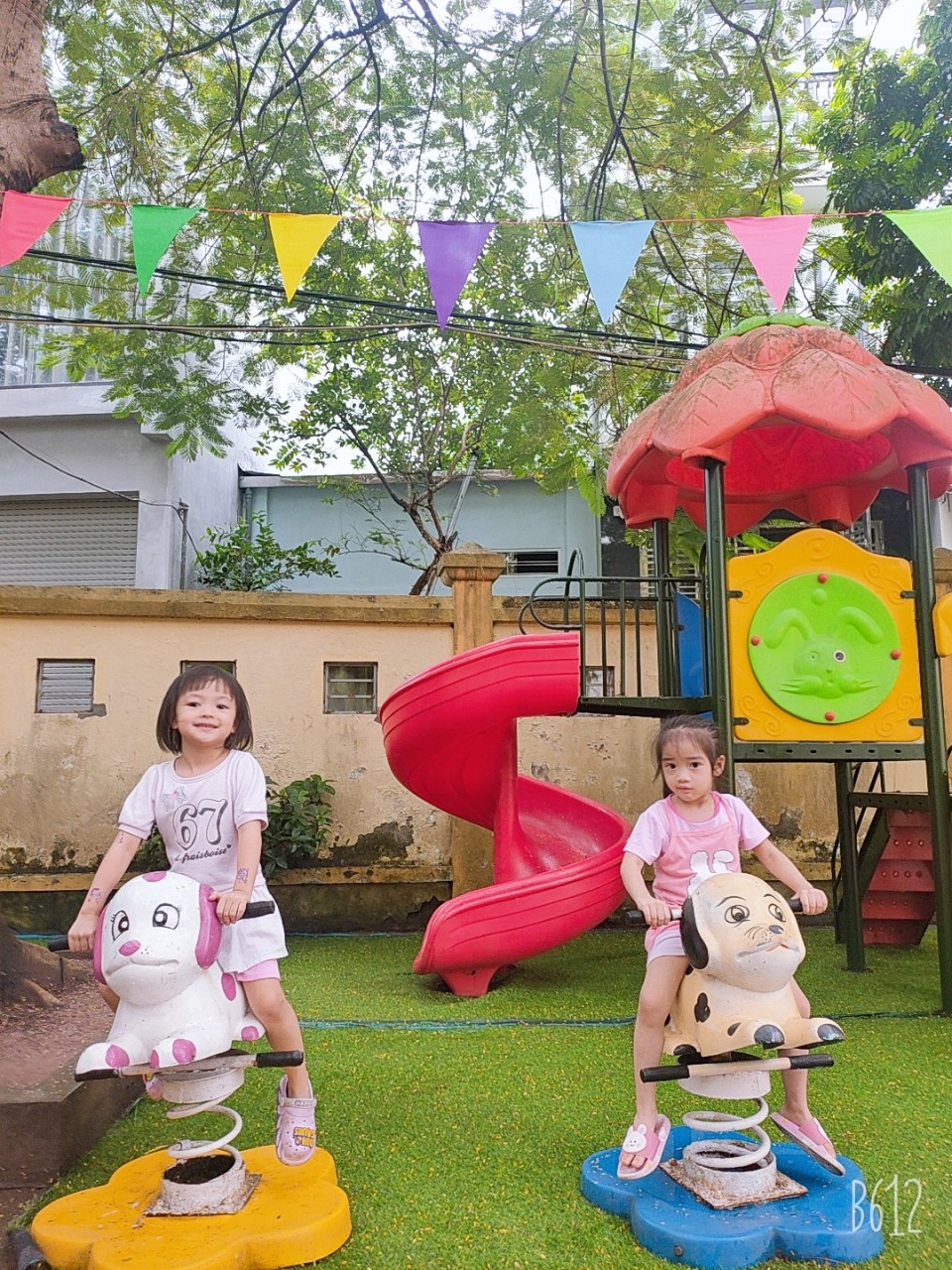 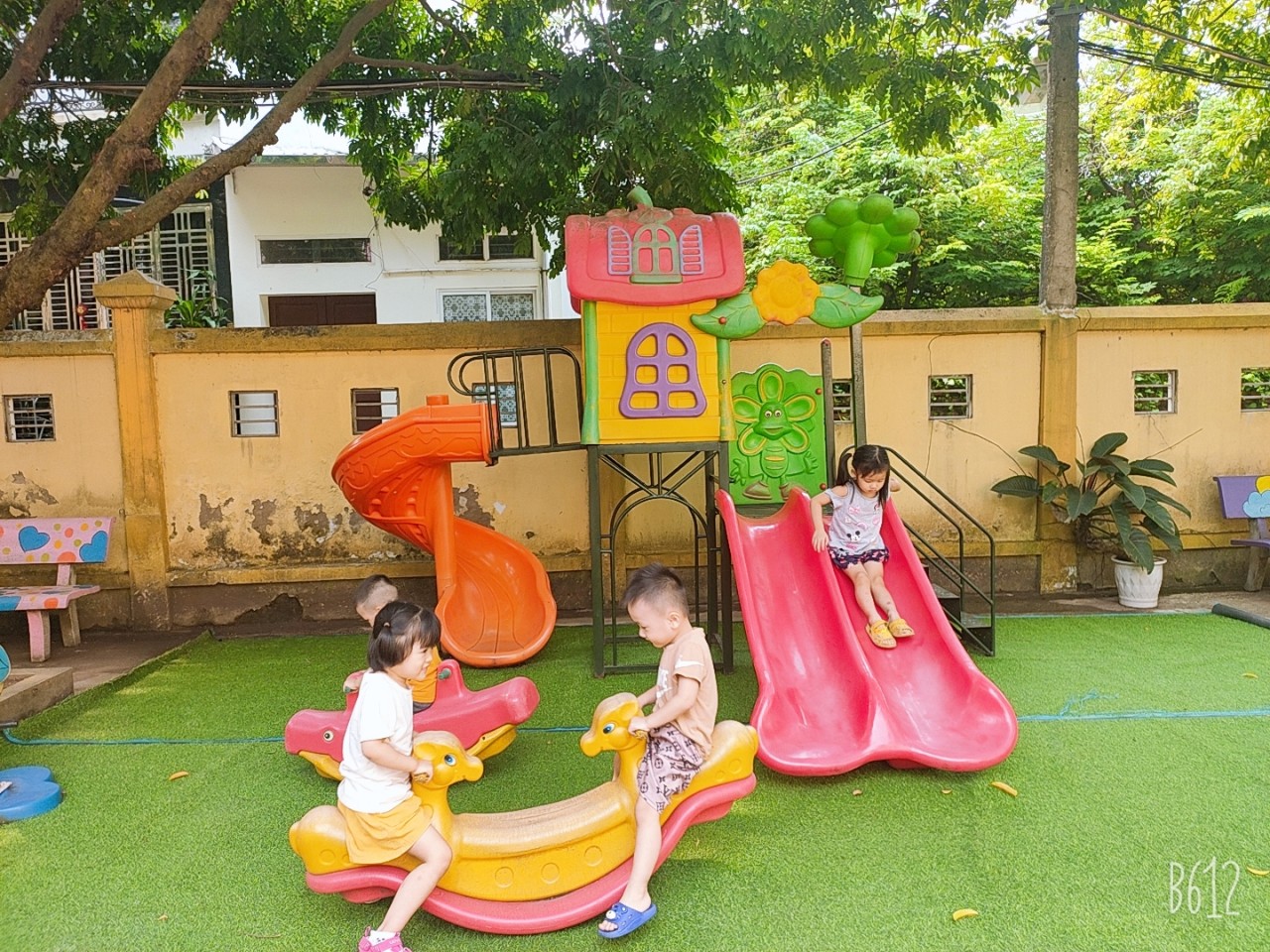 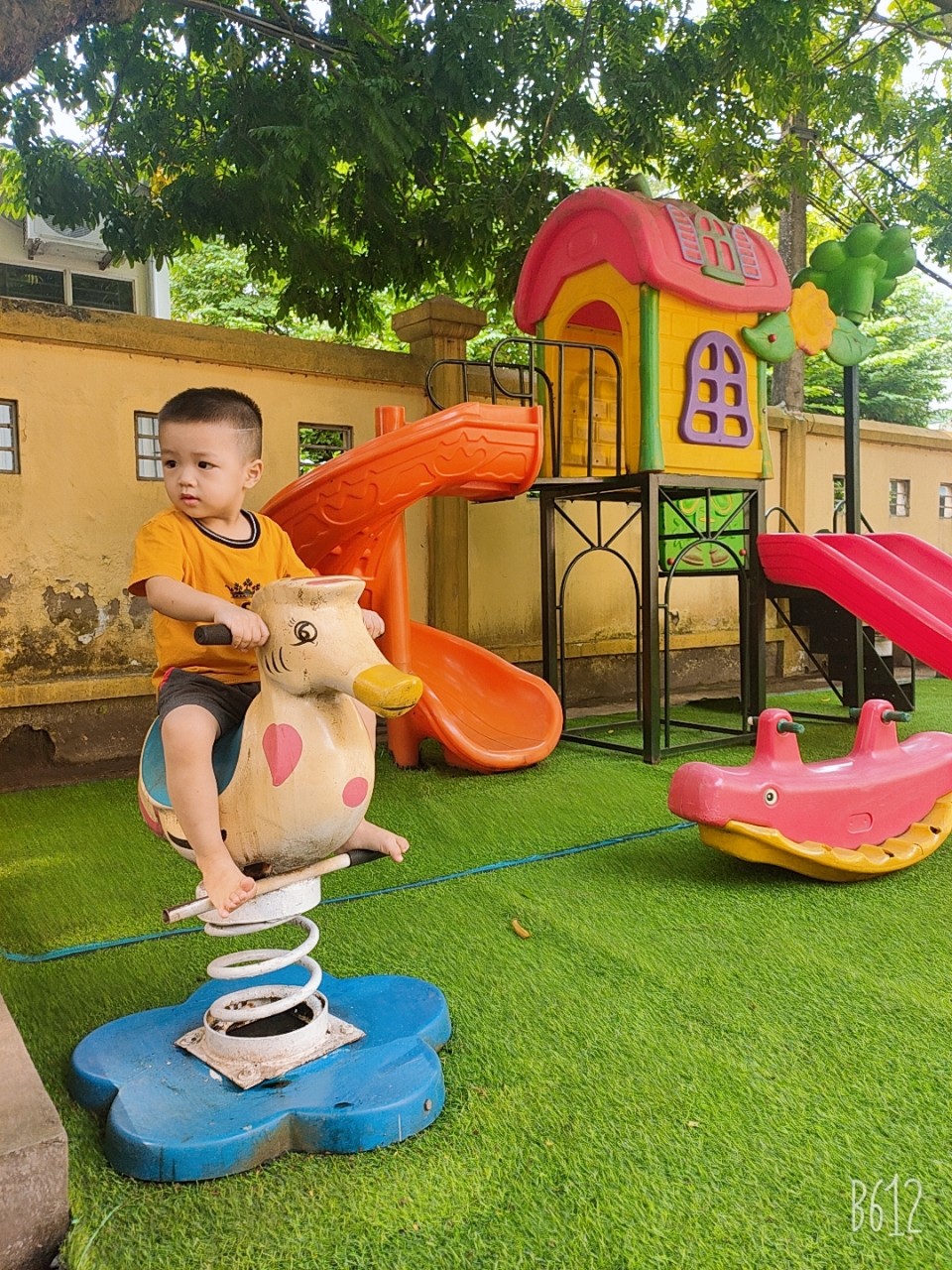 